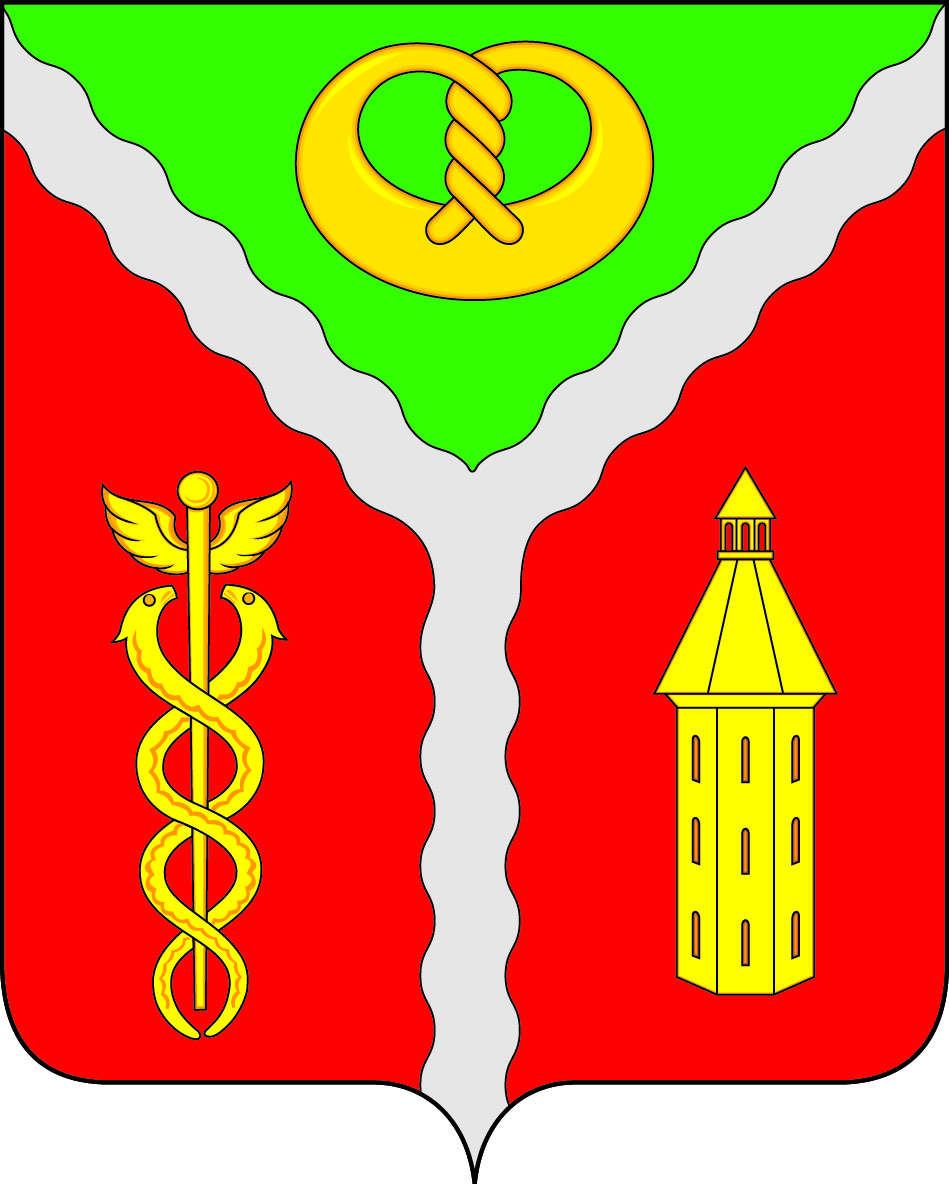 СОВЕТ НАРОДНЫХ ДЕПУТАТОВГОРОДСКОГО ПОСЕЛЕНИЯ ГОРОД КАЛАЧКАЛАЧЕЕВСКОГО МУНИЦИПАЛЬНОГО РАЙОНАВОРОНЕЖСКОЙ ОБЛАСТИРЕШЕНИЕот " 15 " марта 2019 г.                                                                                              № 53О внесении изменений в решение Совета народных депутатов городского поселения город Калач от 25 декабря 2018 года №38 «О бюджете городского поселения город Калач Калачеевского муниципального района Воронежской области на 2019 год и на плановый период 2020 - 2021 годов»В соответствии с Федеральным законом от 06.10.2003г. №131 – ФЗ « Об общих принципах организации местного самоуправления в Российской Федерации» Совет народных депутатов городского поселения город Калач Калачеевского муниципального района Воронежской областиР Е Ш И Л:1. Внести следующие изменения и дополнения в решение Совета народных депутатов городского поселения город Калач от 25 декабря 2018 года №38 «О бюджете городского поселения город Калач Калачеевского муниципального района Воронежской области на 2019 год и на плановый период 2020 - 2021 годов»1.1. Часть 1 статьи 1. «Основные характеристики бюджета городского поселения город Калач Калачеевского муниципального района Воронежской области на 2019 год и плановый период 2019 и 2020 годов» изложить в следующей редакции:«1. Утвердить основные характеристики бюджета городского поселения город Калач Калачеевского муниципального района Воронежской области на 2019 год: 1) прогнозируемый общий объём доходов бюджета городского поселения город Калач Калачеевского муниципального района Воронежской области в сумме 100 632,9  тыс. рублей, в том числе безвозмездные поступления из вышестоящего  бюджета в сумме 44334,4 тыс. рублей;2) общий объём расходов бюджета городского поселения город Калач Калачеевского муниципального района Воронежской области в сумме 156 754,6 тыс. рублей;3) дефицит бюджета городского поселения город Калач в сумме 56121,7 тыс. рублей;4) источники внутреннего финансирования дефицита бюджета городского поселения город Калач Калачеевского муниципального района Воронежской области согласно приложению №1 к настоящему решению.1.2 Часть 1 и 2 статьи 9 «Муниципальные внутренние заимствования городского поселения город Калач Калачеевского муниципального района Воронежской области, муниципальный внутренний долг городского поселения город Калач Калачеевского муниципального района Воронежской» изложить в следующей редакции:«1. Установить предельный объём муниципального долга городского поселения город Калач Калачеевского муниципального района Воронежской области на 2019 год в сумме 4000,0 тыс. рублей, на 2020 год в сумме 0,0 тыс. рублей, на 2021 год в сумме 0,0 тыс. рублей.2. Установить верхний предел муниципального внутреннего долга городского поселения город Калач Калачеевского муниципального района Воронежской области на 1 января 2019 года в сумме 50,0 тыс. рублей, на 1 января 2020 года в сумме 0,0 тыс. рублей и на 1 января 2021 года в сумме 0,0 тыс. рублей». 1.3. Приложение 1 «Источники внутреннего финансирования дефицита бюджета городского поселения город Калач Калачеевского муниципального района Воронежской области» изложить в новой редакции  согласно приложения 1 к настоящему решению.1.4. Приложение 2 «Поступление доходов бюджета городского поселения город Калач по кодам видов доходов, подвидов доходов на 2019 год и на плановый период 2020 и 2021 годов» изложить в новой редакции согласно приложения 2 к настоящему решению.1.5. Приложение 7 «Ведомственная структура расходов бюджета поселения на 2019 год и на плановый период 2020 и 2021 годов» приложения 3 к настоящему решению.1.6. Приложение 8 «Распределение бюджетных ассигнований по группам видов расходов, разделам, подразделам классификации расходов бюджета городского поселения город Калач на 2019 год и на плановый период 2020 и 2021 годов» изложить в новой редакции согласно приложения 4 к настоящему решению.1.7. Приложение 9 «Распределение бюджетных ассигнований по целевым статьям (муниципальным программам городского поселения город Калач), группам видов расходов, разделам, подразделам классификации расходов бюджета городского поселения город Калач на 2019 год и на плановый период 2020 и 2021 годов» изложить в новой редакции согласно приложения 5 к настоящему решению.1.8 Приложение 11 «Дорожный фонд городского поселения город Калач на 2019 год и на плановый период 2020 и 2021 годов» изложить в новой редакции согласно приложение 6 к настоящему решению.2. Опубликовать настоящее решение в Вестнике муниципальных правовых актов городского поселения город Калач Калачеевского муниципального района Воронежской области.Глава городского поселениягород Калач                                                                                               А.А. ТрощенкоИСТОЧНИКИ ВНУТРЕННЕГО ФИНАНСИРОВАНИЯ ДЕФИЦИТАБЮДЖЕТА ГОРОДСКОГО ПОСЕЛЕНИЯ ГОРОД КАЛАЧ КАЛАЧЕЕВСКОГО МУНИЦИПАЛЬНОГО РАЙОНА ВОРОНЕЖСКОЙ ОБЛАСТИ НА 2019 ГОД И НА ПЛАНОВЫЙПЕРИОД 2020 И 2021 ГОДОВ(тыс. рублей)Распределение бюджетных ассигнований по целевым статьям (муниципальным программам городского поселения город Калач), группам видов расходов, разделам, подразделам классификации расходов бюджета на 2019 год на плановый период 2020 и 2021 годыДорожный фонд городского поселения город Калач на 2019 год  и на плановый период 2020 и 2021 годов(тыс. рублей)Приложение 1 к решению Совета народных депутатов городского поселения город Калач«О внесении изменений в решение 
Совета народных депутатов городского поселения
город Калач от " 25 " декабря 2018 года № 38"О бюджете городского поселения город Калач 
Калачеевского муниципального района Воронежской области 
на 2019 год и плановый период 2020 и 2021 годов»Наименование Код классификацииСуммаСуммаСуммаНаименование Код классификации2019 год   2020 год    2021год   123ИСТОЧНИКИ ВНУТРЕННЕГО ФИНАНСИРОВАНИЯ ДЕФИЦИТА  БЮДЖЕТА 01 00 00 00 00 0000 00056121,70,00,01Кредиты кредитных организаций в валюте Российской Федерации 01 02 00 00 00 0000 000Получение кредитов от кредитных организаций в валюте Российской Федерации 01 02 00 00 00 0000 700Получение кредитов  от кредитных организаций  бюджетами  поселений  в валюте  Российской Федерации01 02 00 00 10 0000 710Погашение кредитов, предоставленных кредитными организациями в валюте Российской Федерации 01 02 00 00 00 0000 800Погашение кредитов  от кредитных организаций  бюджетами  поселений  в валюте  Российской Федерации01 02 00 00 10 0000 8102Бюджетные кредиты от других бюджетов бюджетной системы Российской Федерации 01 03 00 00 00 0000 000Получение бюджетных кредитов от других бюджетов бюджетной системы Российской Федерации в валюте Российской Федерации01 03 00 00 00 0000 700Полученные кредитов от других бюджетов бюджетной системы Российской Федерации бюджетами поселений 01 03 00 02 10 0000 7100Погашение бюджетных кредитов, полученных от других бюджетов бюджетной системы Российской Федерации в валюте Российской Федерации 01 03 00 00 00 0000 800-50,00,00,0Погашение бюджетом поселений кредитов от других бюджетов бюджетной системы Российской Федерации в валюте Российской Федерации 01 03 00 00 100000 8103Изменение остатков средств на счетах по учету средств бюджета 01 05 00 00 00 0000 00056171,700,0Увеличение остатков средств бюджетов 01 05 00 00 00 0000 500-100632,9-55940,9-57849,8Увеличение прочих остатков денежных средств бюджетов01 05 02 01 00 0000 510-100632,9-55940,9-57849,8Уменьшение остатков средств бюджетов01 05 00 00 00 0000 600156804,6 54542,4 54957,3Уменьшение прочих остатков средств бюджетов01 05 02 00 00 0000 610156804,6 54542,4 54957,3Приложение 2 к решению Совета народных депутатов городского поселения город Калач«О внесении изменений в решение 
Совета народных депутатов городского поселения
город Калач от " 25 " декабря 2018 года № 38"О бюджете городского поселения город Калач 
Калачеевского муниципального района Воронежской области 
на 2019 год и плановый период 2020 и 2021 годов»ПОСТУПЛЕНИЕ ДОХОДОВ БЮДЖЕТА ГОРОДСКОГО ПОСЕЛЕНИЯ ГОРОД КАЛАЧПОСТУПЛЕНИЕ ДОХОДОВ БЮДЖЕТА ГОРОДСКОГО ПОСЕЛЕНИЯ ГОРОД КАЛАЧПОСТУПЛЕНИЕ ДОХОДОВ БЮДЖЕТА ГОРОДСКОГО ПОСЕЛЕНИЯ ГОРОД КАЛАЧПОСТУПЛЕНИЕ ДОХОДОВ БЮДЖЕТА ГОРОДСКОГО ПОСЕЛЕНИЯ ГОРОД КАЛАЧПОСТУПЛЕНИЕ ДОХОДОВ БЮДЖЕТА ГОРОДСКОГО ПОСЕЛЕНИЯ ГОРОД КАЛАЧПО КОДАМ ВИДОВ ДОХОДОВ, ПОДВИДОВ ДОХОДОВПО КОДАМ ВИДОВ ДОХОДОВ, ПОДВИДОВ ДОХОДОВПО КОДАМ ВИДОВ ДОХОДОВ, ПОДВИДОВ ДОХОДОВПО КОДАМ ВИДОВ ДОХОДОВ, ПОДВИДОВ ДОХОДОВПО КОДАМ ВИДОВ ДОХОДОВ, ПОДВИДОВ ДОХОДОВНА 2019 ГОД И НА ПЛАНОВЫЙ ПЕРИОД 2020 И 2021 ГОДОВНА 2019 ГОД И НА ПЛАНОВЫЙ ПЕРИОД 2020 И 2021 ГОДОВНА 2019 ГОД И НА ПЛАНОВЫЙ ПЕРИОД 2020 И 2021 ГОДОВНА 2019 ГОД И НА ПЛАНОВЫЙ ПЕРИОД 2020 И 2021 ГОДОВНА 2019 ГОД И НА ПЛАНОВЫЙ ПЕРИОД 2020 И 2021 ГОДОВ(тыс.рублей)Код показателяНаименование показателя20192020202112345000 8 50 00000 00 0000 000ВСЕГО100632,960839,2062744,90000 1 00 00000 00 0000 000НАЛОГОВЫЕ И НЕНАЛОГОВЫЕ ДОХОДЫ55689,0057842,0059617,00000 1 01 00000 00 0000 000НАЛОГИ НА ПРИБЫЛЬ, ДОХОДЫ14700,0015 533,0016 484,00000 1 01 02000 01 0000 110Налог на доходы физических лиц14700,0015 533,0016 484,00000 1 01 02010 01 0000 110Налог на доходы физических лиц с доходов, источником которых является налоговый агент, за исключением доходов, в отношении которых исчисление и уплата налога осуществляются в соответствии со статьями 227, 227.1 и 228 Налогового кодекса Российской Федерации12006,4012 685,8013 340,00000 1 01 02020 01 0000 110Налог на доходы физических лиц с доходов, полученных от осуществления деятельности физическими лицами, зарегистрированными в качестве индивидуальных предпринимателей, нотариусов, занимающихся частной практикой, адвокатов, учредивших адвокатские кабинеты и других лиц, занимающихся частной практикой в соответствии со статьей 227 Налогового кодекса Российской Федерации2179,502 303,802 500,00000 1 01 02030 01 0000 110Налог на доходы физических лиц с доходов,  полученных физическими лицами в соответствии со статьей 228 Налогового Кодекса Российской Федерации514,10543,40644,00000 1 03 00000 00 0000 000НАЛОГИ НА ТОВАРЫ (РАБОТЫ, УСЛУГИ), РЕАЛИЗУЕМЫЕ НА ТЕРРИТОРИИ РОССИЙСКОЙ ФЕДЕРАЦИИ4529,004 897,005 087,00000 1 03 02000 01 0000 110Акцизы по подакцизным товарам (продукции), производимым на территории Российской Федерации4529,004 897,005 087,00000 1 03 02230 01 0000 110Доходы от уплаты акцизов на дизельное топливо, подлежащие распределению между бюджетами субъектов Российской Федерации и местными бюджетами с учетом установленных дифференцированных нормативов отчислений в местные бюджеты1804,002 172,002362000 1 03 02240 01 0000 110Доходы от уплаты акцизов на моторные масла для дизельных и (или) карбюраторных (инжекторных) двигателей, подлежащие распределению между бюджетами субъектов Российской Федерации и местными бюджетами с учетом установленных дифференцированных нормативов отчислений в местные бюджеты85,008585000 1 03 02250 01 0000 110Доходы от уплаты акцизов на автомобильный бензин, подлежащие распределению между бюджетами субъектов Российской Федерации и местными бюджетами с учетом установленных дифференцированных нормативов отчислений в местные бюджеты2640,002 640,002640000 1 03 02260 01 0000 110Доходы от уплаты акцизов на прямогонный бензин, подлежащие распределению между бюджетами субъектов Российской Федерации и местными бюджетами с учетом установленных дифференцированных нормативов отчислений в местные бюджеты0,0000000 1 05 00000 00 0000 000НАЛОГИ НА СОВОКУПНЫЙ ДОХОД1863,001926,001992,00000 1 05 03000 01 0000 110Единый сельскохозяйственный налог1863,001926,001992,00000 1 05 03010 01 0000 110Единый сельскохозяйственный налог1863,001 926,001992000 1 05 03020 01 0000 110Единый сельскохозяйственный налог (за налоговые периоды, истекшие до 1 января 2011 года)0,0000000 1 06 00000 00 0000 000НАЛОГИ НА ИМУЩЕСТВО28927,0029 600,0029 942,00000 1 06 01000 00 0000 110Налог на имущество физических лиц5144,005 401,005 671,00000 1 06 01030 13 0000 110Налог на имущество физических лиц, взимаемый по ставкам, применяемым к объектам налогообложения, расположенным в границах городских поселений5144,005 401,005671000 1 06 06000 00 0000 110Земельный налог23783,0024 199,0024 271,00000 1 06 06030 00 0000 110Земельный налог с организаций13188,0013 190,0013 195,00000 1 06 06033 13 0000 110Земельный налог с организаций, обладающих земельным участком, расположенным в границах городских поселений13188,0013 190,0013195000 1 06 06040 00 0000 110Земельный налог с физических лиц10595,0011 009,0011 076,00000 1 06 06043 13 0000 110Земельный налог с физических лиц, обладающих земельным участком, расположенным в границах городских поселений10595,0011009,0011076,00000 1 11 00000 00 0000 000ДОХОДЫ ОТ ИСПОЛЬЗОВАНИЯ ИМУЩЕСТВА, НАХОДЯЩЕГОСЯ В ГОСУДАРСТВЕННОЙ И МУНИЦИПАЛЬНОЙ СОБСТВЕННОСТИ1857,001897,001939,00000 1 11 05000 00 0000 120Доходы, получаемые в виде арендной либо иной платы за передачу в возмездное пользование государственного и муниципального имущества (за исключением имущества бюджетных и автономных учреждений, а также имущества государственных и муниципальных унитарных предприятий, в том числе казенных)1857,001897,001939,00000 1 11 05010 00 0000 120Доходы, получаемые в виде арендной платы за земельные участки, государственная собственность на которые не разграничена, а также средства от продажи права на заключение договоров аренды указанных земельных участков1362,001 402,001 444,00000 1 11 05013 13 0000 120Доходы, получаемые в виде арендной платы за земельные участки, государственная собственность на которые не разграничена и которые расположены в границах городских поселений, а также средства от продажи права на заключение договоров аренды указанных земельных участков1362,001 402,001 444,00000 1 11 05020 00 0000 120Доходы, получаемые в виде арендной платы за земли после разграничения государственной собственности на землю, а также средства от продажи права на заключение договоров аренды указанных земельных участков (за исключением земельных участков бюджетных и автономных учреждений)193,00193,00193,00000 1 11 05025 13 0000 120Доходы, получаемые в виде арендной платы, а также средства от продажи права на заключение договоров аренды за земли, находящиеся в собственности городских поселений (за исключением земельных участков муниципальных бюджетных и автономных учреждений)193,00193193000 1 11 05070 00 0000 120Доходы от сдачи в аренду имущества, составляющего государственную (муниципальную) казну (за исключением земельных участков)302,00302,00302,00000 1 11 05075 13 0000 120Доходы от сдачи в аренду имущества, составляющего казну городских поселений (за исключением земельных участков)302,00302,00302,00000 1 13 00000 00 0000 000ДОХОДЫ ОТ ОКАЗАНИЯ ПЛАТНЫХ УСЛУГ (РАБОТ) И КОМПЕНСАЦИИ ЗАТРАТ ГОСУДАРСТВА3794,003969,004152,00000 1 13 01000 00 0000 130Доходы от оказания платных услуг (работ)3794,003969,004152,00000 1 13 01990 00 0000 130Прочие доходы от оказания платных услуг (работ)3794,003969,004152,00000 1 13 01995 13 0000 130Прочие доходы от оказания платных услуг (работ) получателями средств бюджетов городских поселений3794,003969,004152,00000 1 13 01995 13 0001 130Прочие доходы от оказания платных услуг (работ) получателями средств бюджетов городских поселений3794,003969,004152,00000 1 14 00000 00 0000 000ДОХОДЫ ОТ ПРОДАЖИ МАТЕРИАЛЬНЫХ И НЕМАТЕРИАЛЬНЫХ АКТИВОВ609,500,000,00000 1 14 02000 00 0000 000Доходы от реализации имущества, находящегося в государственной и муниципальной собственности (за исключением движимого имущества бюджетных и автономных учреждений, а также имущества государственных и муниципальных унитарных предприятий, в том числе казенных)609,500,00000 1 14 02050 13 0000 410Доходы от реализации имущества, находящегося в собственности городских поселений (за исключением движимого имущества муниципальных бюджетных и автономных учреждений, а также имущества муниципальных унитарных предприятий, в том числе казенных), в части реализации основных средств по указанному имуществу609,500,000,00000 1 14 02053 13 0000 410Доходы от реализации иного имущества, находящегося в собственности городских поселений (за исключением имущества муниципальных бюджетных и автономных учреждений, а также имущества муниципальных унитарных предприятий, в том числе казенных), в части реализации основных средств по указанному имуществу609,500,000,00000 1 17 00000 00 0000 000ПРОЧИЕ НЕНАЛОГОВЫЕ ДОХОДЫ19,0020,0021,00000 1 17 05000 00 0000 180Прочие неналоговые доходы19,0020,0021,00000 1 17 05050 13 0000 180Прочие неналоговые доходы бюджетов городских поселений19,0020,0021,00000 2 00 00000 00 0000 000БЕЗВОЗМЕЗДНЫЕ ПОСТУПЛЕНИЯ44334,402997,203127,90000 2 02 00000 00 0000 000БЕЗВОЗМЕЗДНЫЕ ПОСТУПЛЕНИЯ ОТ ДРУГИХ БЮДЖЕТОВ БЮДЖЕТНОЙ СИСТЕМЫ РОССИЙСКОЙ ФЕДЕРАЦИИ44334,402997,203127,90000 2 02 15000 00 0000 150Дотации бюджетам бюджетной системы Российской Федерации3095,502997,203127,90000 2 02 15001 00 0000 150Дотации на выравнивание бюджетной обеспеченности3095,502997,203127,90000 2 02 15001 13 0000 150Дотации бюджетам городских поселений на выравнивание  бюджетной обеспеченности3095,502 997,203127,9000 2 02 49999 13 0000 150Субсидии  бюджетам городских поселений на поддержку государственных программ субъектов Российской Федерации и муниципальных программ формирования современной городской среды125,000,000,00000 2 02 49999 00 0000 150Прочие межбюджетные трансферты, передаваемые бюджетам1113,900,000,00000 2 02 49999 13 0000 150Прочие межбюджетные трансферты, передаваемые бюджетам городских поселений1113,900,000,00000 2 02 45555 13 0000 150Субсидии  бюджетам городских поселений на реализацию программ формирования комфортной  городской среды40000,000,000,00Приложение 3 к решению Совета народных депутатов городского поселения город Калач«О внесении изменений в решение 
Совета народных депутатов городского поселения
город Калач от " 25 " декабря 2018 года № 38"О бюджете городского поселения город Калач 
Калачеевского муниципального района Воронежской области 
на 2019 год и плановый период 2020 и 2021 годов»Ведомственная структура расходов бюджета поселения на 2019 год и плановый период 2020 и 2021 годовВедомственная структура расходов бюджета поселения на 2019 год и плановый период 2020 и 2021 годовВедомственная структура расходов бюджета поселения на 2019 год и плановый период 2020 и 2021 годовВедомственная структура расходов бюджета поселения на 2019 год и плановый период 2020 и 2021 годовВедомственная структура расходов бюджета поселения на 2019 год и плановый период 2020 и 2021 годовВедомственная структура расходов бюджета поселения на 2019 год и плановый период 2020 и 2021 годовВедомственная структура расходов бюджета поселения на 2019 год и плановый период 2020 и 2021 годовВедомственная структура расходов бюджета поселения на 2019 год и плановый период 2020 и 2021 годовВедомственная структура расходов бюджета поселения на 2019 год и плановый период 2020 и 2021 годовНаименованиеГРБСРзПРЦСРВР201920202021123456789В С Е Г О156754,659318,0059607,60Администрация городского  поселения город Калач  Калачеевского муниципального района Воронежской области914156754,659318,0059607,60ОБЩЕГОСУДАРСТВЕННЫЕ ВОПРОСЫ9140113814,912874,5013422,04Функционирование Правительства Российской Федерации, высших исполнительных органов государственной власти субъектов Российской Федерации, местных администраций91401049308,58368,108915,64Муниципальная программа "Управление муниципальными финансами и муниципальное управление "914010403 0 00000009308,58368,108915,64Подпрограмма "Финансовое обеспечение выполнения других обязательств местного самоуправления" 914010403 2 00000009308,58368,108915,64Основное мероприятие  "Финансовое обеспечение выполнения других обязательств местного самоуправления городского поселения город Калач"914010403 2 01000009308,58368,108915,64Расходы на обеспечение функций муниципальных органов (Расходы на выплаты персоналу в целях обеспечения выполнения функций государственными муниципальными органами, казенными учреждениями, органами управления государственными внебюджетными фондами)914010403 2 01920101004417,704417,704417,70Расходы на обеспечение деятельности главы администрации (Расходы на выплаты персоналу в целях обеспечения выполнения  функций государственными муниципальными органами, казенными учреждениями, органами управления государственными  внебюджетными фондами)914010403 2 01920201001297,301297,301297,30Расходы на обеспечение функций муниципальных органов (Закупка товаров, работ и услуг для муниципальных нужд)914010403 2 01920102003072,52256,002347,00Расходы на обеспечение функций муниципальных органов  (Иные бюджетные ассигнования)914010403 2 0192010800521,00415,00432,00Проведение выборов и референдумов91401070,000,000,00Муниципальная программа "Управление муниципальными финансами и муниципальное управление "91401070,000,000,00Подпрограмма "Финансовое обеспечение выполнения других обязательств местного самоуправления" 914010703 2 00000000,000,000,00Основное мероприятие "Обеспечение реализации подпрограммы"914010703 2 03000000,000,000,00Расходы на проведение выборов  депутата в Совет народных депутатов городского поселения город Калач (Закупка товаров, работ и услуг для муниципальных нужд)914010703 2 03920102000,000,000,00Другие общегосударственные вопросы91401134506,404506,404506,40Муниципальная программа "Управление муниципальными финансами и муниципальное управление "914011303 0 00000004506,404506,404506,40Подпрограмма "Финансовое обеспечение выполнения других обязательств местного самоуправления" 914011303 2 00000004506,404506,404506,40Основное мероприятие  "Финансовое обеспечение выполнения других обязательств местного самоуправления городского поселения город Калач"914011303 2 01000004506,404506,404506,40Расходы на обеспечение функций муниципальных органов (Расходы на выплаты персоналу в целях обеспечения выполнения  функций государственными муниципальными органами, казенными учреждениями, органами управления государственными  внебюджетными  фондами)914011303 2 01005901004233,004233,004233,00Расходы на обеспечение функций муниципальных органов (Закупка товаров, работ и услуг для муниципальных нужд)914011303 2 0100590200260,40260,40260,40Расходы на обеспечение функций муниципальных органов  (Иные бюджетные ассигнования)914011303 2 010059080013,0013,0013,00ЗАЩИТА НАСЕЛЕНИЯ И ТЕРРИТОРИИ ОТ ЧРЕЗВЫЧАЙНЫХ СИТУАЦИЙ ПРИРОДНОГО И ТЕХНОГЕННОГО ХАРАКТЕРА, ГРАЖДАНСКАЯ ОБОРОНА914030950,0050,0050,00Муниципальная программа "Управление муниципальными финансами и муниципальное управление."914030903 0 000000050,0050,0050,00Подпрограмма "Финансовое обеспечение выполнения других обязательств местного самоуправления" 914030903 2 000000050,0050,0050,00Основное мероприятие  "Защита населения городского поселения город Калач от чрезвычайных ситуаций природного и техногенного характера"914030903 2 020000050,0050,0050,00Расходы на обеспечение функций муниципальных органов (Закупка товаров, работ и услуг для муниципальных нужд)914030903 2 02 9143020025,0025,0025,00Расходы на обеспечение функций муниципальных органов (Закупка товаров, работ и услуг для муниципальных нужд)914030903 2 02 2057080025,0025,0025,00НАЦИОНАЛЬНАЯ ЭКОНОМИКА914044529,004897,005871,00Дорожное хозяйство (дорожные фонды)91404094529,004897,005871,00Муниципальная программа  "Обеспечение населения коммунальными  услугами, содействие энергосбережению на территории городского поселения город Калач Калачеевского муниципального  района " 914040901 0 00000002975,002443,003000,00Подпрограмма "Развитие сети автомобильных дорог общего пользования местного значения914040901 1 00000002975,002443,003000,00Основное мероприятие "Организация выполнения работ по капитальному (текущему) ремонту, реконструкции, строительству автомобильных дорог местного значения, искусственных сооружений на них, тротуаров, дворовых территорий" 914040901 1 01 000002975,002443,003000,00Расходы по капитальному (текущему) ремонту, реконструкции, строительству автомобильных дорог местного значения, искусственных сооружений на них, тротуаров, дворовых территорий" (Закупка товаров, работ и услуг для муниципальных нужд)914040901 1 01 912902002975,002443,003000,00Муниципальная программа  "Обеспечение населения коммунальными  услугами, содействие энергосбережению на территории городского поселения город Калач Калачеевского муниципального  района" 914040901 0 00 000001554,002454,002871,00Подпрограмма "Организация благоустройства, обеспечения чистоты и порядка территории городского поселения город Калач"914040901 3 00 000001554,002454,002871,00Основное мероприятие "Выполнение работ по благоустройству территории городского поселения город Калач"914040901 3 03 000001554,002454,002871,00Расходы на содержание  и текущий  ремонт автомобильных дорог (Иные бюджетные ассигнования)914040901 3 03 986808001554,002454,002871,00Другие вопросы в области национальной экономики9140412100,0050,0050,00Муниципальная программа  "Обеспечение населения коммунальными  услугами, содействие энергосбережению на территории городского поселения город Калач Калачеевского муниципального  района" 914041201 0 00 00000100,0050,0050,00Подпрограмма "Развитие градостроительной деятельности" 914041201 4 00 00000100,0050,0050,00Основное мероприятие  "Регулирование вопросов административно-территориального устройства"914041201 4 01 00000100,0050,0050,00Расходы на разработку проектно-сметной документации (Закупка товаров, работ и услуг для муниципальных нужд)914041201 4 01 92010200100,0050,0050,00ЖИЛИЩНО-КОММУНАЛЬНОЕ ХОЗЯЙСТВО9140519895,0017715,7015341,36ЖИЛИЩНОЕ ХОЗЯЙСТВО 914050180,0080,0080,00Муниципальная программа "Обеспечение населения коммунальными услугами, содействие энергосбережению на территории городского поселения город Калач Калачеевского муниципального района " 914050100 0 00 0000080,0080,0080,00Подпрограмма "Капитальный ремонт многоквартирных домов"914050101 0 00 0000080,0080,0080,00Основное мероприятие "Выполнение работ по капитальному ремонту многоквартирных домов" 914050101 2 00 0000080,0080,0080,00Выполнение других обязательств за счет средств бюджетов (Закупка товаров, работ и услуг для государственных муниципальных нужд)914050101 2 03 9020020080,0080,0080,00Благоустройство914050319815,0017635,7015261,36Подпрограмма "Организация благоустройства, обеспечение чистоты и порядка территории городского поселения город Калач"914050301 3 00 0000019815,0017635,7015261,36Основное мероприятие "Выполнение работ по благоустройству территории городского поселения город Калач"914050301 3 03 0000019815,0017635,7015261,36Расходы на текущий ремонт уличного освещения (Закупка товаров, работ и услуг для государственных муниципальных нужд)914050301 3 03 S86702004104,206100,005613,00Расходы на  текущий  ремонт  уличного освещения (Закупка товаров, работ и услуг для государственных муниципальных нужд)914050301 3 03 786702000,000,000,00Расходы на текущий ремонт уличного освещения (Иные бюджетные ассигнования)914050301 3 03 986708001460,501000,00700,00Расходы на содержание  и текущий  ремонт автомобильных дорог (Иные бюджетные ассигнования)914050301 3 03 986808006399,005000,005040,00Расходы на содержание мест захоронения (Иные бюджетные ассигнования)914050301 3 03 986908001000,001681,001000,00Расходы на озеленение территории (Иные бюджетные ассигнования)914050301 3 03 987208001500,001255,001000,00Расходы  на прочие  работы по благоустройству (Иные бюджетные ассигнования)914050301 3 03 987308002251,002599,701908,36Расходы  на приобретение коммунальной техники (Иные бюджетные ассигнования)914050301 3 03 S8620200553,000,000,00Расходы  на приобретение коммунальной техники (Иные бюджетные ассигнования)914050301 3 03 786202001113,900,000,00Расходы на обустройство скверов по программе «Инициативное бюджетирование» (сквер "Горка")914050301 3 03 S8730200785,000,000,00Расходы на обустройство скверов по программе «Инициативное бюджетирование» (ремонт воинского захоронения Братской могилы воинов Советской Армии (ул. Борцов Революции))914050301 3 03 S8730200648,40,000,00Программа "Формирование современной городской среды городского поселения город Калач Калачеевского муниципального района Воронежской области
на 2018-2023 годы"914050304 0 00 0000095321,000,000,00Основное мероприятие "Благоустройство общественных территорий городского поселения город Калач"914050304 1 02 0000020095321,000,000,00Расходы на обустройство сквера  "Северный" и "Парк Защитников Отечества" (Прочая закупка товаров, работ и услуг для обеспечения государственных (муниципальных) нужд) дополнительное финансирование914050304 1 02 L55502000,500,000,00Расходы на обустройство "Пешеходной зоны по ул. Советской (Прочая закупка товаров, работ и услуг для обеспечения государственных (муниципальных) нужд) (федеральный и областной бюджет)914050304 1 02 L555020040000,000,000,00Расходы на обустройство "Пешеходной зоны по ул. Советской (Прочая закупка товаров, работ и услуг для обеспечения государственных (муниципальных) нужд) 914050304 1 02 L55502000,500,000,00Расходы на Благоустройство Калачевской культовой пещеры914050304 1 02 L555020055000,000,000,00Расходы на Благоустройство Калачевской культовой пещеры(средства местного бюджета)914050304 1 02 L5550200320,000,000,00ДРУГИЕ ВОПРОСЫ В ОБЛАСТИ ЖИЛИЩНО-КОММУНАЛЬНОГО ХОЗЯЙСТВА91405050,000,000,00Муниципальная программа "Обеспечение населения коммунальными услугами, содействие энергосбережению на территории городского поселения город Калач Калачеевского муниципального района на 2014 - 2020годы" 914050501 0 00 000000,000,000,00Подпрограмма "Создание условий для обеспечения качественными услугами ЖКХ населения, энергосбережение в бюджетной сфере"914050501 2 00 000000,000,000,00Основное мероприятие "Благоустройство дворовых территорий" 914050501 2 02 000000,000,000,00Благоустройство дворовых территорий (Закупка товаров, работ и услуг для государственных муниципальных нужд)9140505 01 2 02 786102000,000,000,00Основное мероприятие "Ремонт, строительство и модернизация инженерно-коммунальной инфраструктуры"914050501 2 01 000000,000,000,00Ремонт водопроводных сетей и теплотрассы (Закупка товаров, работ и услуг для государственных муниципальных нужд)914050501 2 01 987302000,000,000,00КУЛЬТУРА, КИНЕМАТОГРАФИЯ9140822189,7022910,8024053,20КУЛЬТУРА914080122189,7022910,8024053,20Муниципальная программа "Развитие культуры и туризма в городском поселении город Калач Калачеевского муниципального района Воронежской области на 2014-2020 годы"914080102 0 00 0000022189,7022910,8024053,20Подпрограмма "Культурно-досуговая деятельность и народное творчество"914080102 2 00 0000019359,0022910,8024053,20Основное мероприятие "Финансовое обеспечение выполнения других обязательств местного самоуправления городского поселения город Калач"914080102 2 01 0000019359,0019910,3020863,70Расходы на обеспечение функций муниципальных органов (Расходы на выплаты персоналу в целях обеспечения выполнения  функций государственными муниципальными органами, казенными учреждениями, органами управления государственными  внебюджетными  фондами)914080102 2 01 0059010011944,3012658,9013416,30Основное мероприятие "Расходы на обеспечение функций муниципальных органов"914080102 2 02 000007414,707251,407447,40Расходы на обеспечение функций муниципальных органов (Закупка товаров, работ и услуг для муниципальных нужд)914080102 2 02 005902006207,706760,906956,90Расходы на капитальный ремонт ДК им. Чапаева (Иные бюджетные ассигнования)914080102 2 03 00590200719,000,000,00Расходы на обеспечение функций муниципальных органов (Иные бюджетные ассигнования)914080102 2 02 00590800488,00490,50490,50Муниципальная программа "Развитие культуры и туризма в городском поселении город Калач Калачеевского муниципального района Воронежской области на 2014-2020 годы"914080102 0 00 000002830,703000,503189,50Подпрограмма "Развитие библиотечного обслуживания"914080102 3 00 000002830,703000,503189,50Основное мероприятие  "Финансовое обеспечение выполнения других обязательств местного самоуправления городского поселения город Калач"914080102 3 01 000002830,703000,503189,50Расходы на обеспечение функций муниципальных органов (Расходы на выплаты персоналу в целях обеспечения выполнения  функций государственными муниципальными органами, казенными учреждениями, органами управления государственными  внебюджетными  фондами)914080102 3 01 005905002830,703000,503189,50СОЦИАЛЬНАЯ ПОЛИТИКА 91410755,00770,00770,00Пенсионное обеспечение9141001560,00700,00700,00Муниципальная программа "Управление муниципальными финансами и муниципальное управление"914100103 0 00 00000560,00700,00700,00Подпрограмма "Социальная политика по оказанию помощи населению" 914100103 1 00 00000560,00700,00700,00Основное мероприятие "Пенсионное обеспечение"914100103 1 02 00000560,00700,00700,00Доплаты к пенсиям государственных служащих городского поселения город Калач (Социальное обеспечение и иные выплаты населению)914100103 1 02 90470300560,00700,00700,00Социальное обеспечение населения9141003195,0070,0070,00Основное мероприятие "Организация выплат Почетным гражданам городского поселения город Калач, активно участвующих в общественной жизни населения, выплаты в связи с юбилейными и памятными датами"914100303 1 03 0000070,0070,0070,00Организация выплат Почетным гражданам (Социальное обеспечение и иные выплаты населению)914100303 1 03 9062030070,0070,0070,00Организация выплат гражданам, пострадавшим в результате ЧС100303 1 04 205403000,000,000,00Возмещение затрат на приобретение оборудования по цифровому телевидению91410303 1 04 20540300125,000,000,00ФИЗИЧЕСКАЯ КУЛЬТУРА И СПОРТ9141131,0050,0050,00Другие вопросы в области физической культуры и спорта914110531,0050,0050,00Муниципальная программа "Управление муниципальными финансами и муниципальное управление"914110503 0 00 0000031,0050,0050,00Подпрограмма "Финансовое обеспечение выполнения других обязательств местного самоуправления городского поселения город Калач914110503 2 00 0000031,0050,0050,00Основное мероприятие "Обеспечение условий для развития физической культуры и спорта"914110503 2 06 0000031,0050,0050,00Обеспечение условий для развития физической культуры и спорта (Закупка товаров, работ и услуг для государственных муниципальных нужд)914110503 2 06 9041020031,0050,0050,00ОБСЛУЖИВАНИЕ ГОСУДАРСТВЕННОГО  И  МУНИЦИПАЛЬНОГО ДОЛГА914130,000,000,00Обслуживание государственного внутреннего  муниципального долга91413010,000,000,00Муниципальная программа "Управление муниципальными финансами и муниципальное управление"914130103 0 00 000000,000,000,00Подпрограмма "Финансовое обеспечение выполнения других обязательств местного самоуправления городского поселения город Калач914130103 2 00 000000,000,000,00Основное мероприятие "Обеспечение реализации подпрограммы"914130103 2 04 000000,000,000,00Процентные платежи по муниципальному долгу (Обслуживание муниципального долга)914130103 2 04 278807000,000,000,00Иные межбюджетные трансферты914140303 2 05 0059050069,000,000,00Приложение 4 к решению Совета народных депутатов городского поселения город Калач«О внесении изменений в решение 
Совета народных депутатов городского поселения
город Калач от " 25 " декабря 2018 года № 38"О бюджете городского поселения город Калач 
Калачеевского муниципального района Воронежской области 
на 2019 год и плановый период 2020 и 2021 годов»Распределение бюджетных ассигнований по группам видов расходов, разделам, подразделам классификации расходов бюджета городского поселения город Калач на 2019 год и на плановый период 2020 и 2021 годовРаспределение бюджетных ассигнований по группам видов расходов, разделам, подразделам классификации расходов бюджета городского поселения город Калач на 2019 год и на плановый период 2020 и 2021 годовРаспределение бюджетных ассигнований по группам видов расходов, разделам, подразделам классификации расходов бюджета городского поселения город Калач на 2019 год и на плановый период 2020 и 2021 годовРаспределение бюджетных ассигнований по группам видов расходов, разделам, подразделам классификации расходов бюджета городского поселения город Калач на 2019 год и на плановый период 2020 и 2021 годовРаспределение бюджетных ассигнований по группам видов расходов, разделам, подразделам классификации расходов бюджета городского поселения город Калач на 2019 год и на плановый период 2020 и 2021 годовРаспределение бюджетных ассигнований по группам видов расходов, разделам, подразделам классификации расходов бюджета городского поселения город Калач на 2019 год и на плановый период 2020 и 2021 годовРаспределение бюджетных ассигнований по группам видов расходов, разделам, подразделам классификации расходов бюджета городского поселения город Калач на 2019 год и на плановый период 2020 и 2021 годовРаспределение бюджетных ассигнований по группам видов расходов, разделам, подразделам классификации расходов бюджета городского поселения город Калач на 2019 год и на плановый период 2020 и 2021 годовНаименованиеРзПРЦСРВР2019,002020202112345678В С Е Г О156754,6059318,0059607,60Администрация городского  поселения город Калач  Калачеевского муниципального района Воронежской области156754,6059318,0059607,60ОБЩЕГОСУДАРСТВЕННЫЕ ВОПРОСЫ0113814,9012874,5013422,04Функционирование Правительства Российской Федерации, высших исполнительных органов государственной власти субъектов Российской Федерации, местных администраций01049308,508368,108915,64Муниципальная программа "Управление муниципальными финансами и муниципальное управление "010403 0 00000009308,508368,108915,64Подпрограмма "Финансовое обеспечение выполнения других обязательств местного самоуправления" 010403 2 00000009308,508368,108915,64Основное мероприятие  "Финансовое обеспечение выполнения других обязательств местного самоуправления городского поселения город Калач"010403 2 01000009308,508368,108915,64Расходы на обеспечение функций муниципальных органов (Расходы на выплаты персоналу в целях обеспечения выполнения функций государственными муниципальными органами, казенными учреждениями, органами управления государственными внебюджетными фондами)010403 2 01920101004417,704417,704417,70Расходы на обеспечение деятельности главы администрации (Расходы на выплаты персоналу в целях обеспечения выполнения  функций государственными муниципальными органами, казенными учреждениями, органами управления государственными  внебюджетными фондами)010403 2 01920201001297,301297,301297,30Расходы на обеспечение функций муниципальных органов (Закупка товаров, работ и услуг для муниципальных нужд)010403 2 01920102003072,502256,002347,00Расходы на обеспечение функций муниципальных органов  (Иные бюджетные ассигнования)010403 2 0192010800521,00415,00432,00Проведение выборов и референдумов01070,000,000,00Муниципальная программа "Управление муниципальными финансами и муниципальное управление "01070,000,000,00Подпрограмма "Финансовое обеспечение выполнения других обязательств местного самоуправления" 010703 2 00000000,000,000,00Основное мероприятие "Обеспечение реализации подпрограммы"010703 2 03000000,000,000,00Расходы на проведение выборов  депутата в Совет народных депутатов городского поселения город Калач (Закупка товаров, работ и услуг для муниципальных нужд)010703 2 03920102000,000,000,00Другие общегосударственные вопросы01134506,404506,404506,40Муниципальная программа "Управление муниципальными финансами и муниципальное управление "011303 0 00000004506,404506,404506,40Подпрограмма "Финансовое обеспечение выполнения других обязательств местного самоуправления" 011303 2 00000004506,404506,404506,40Основное мероприятие  "Финансовое обеспечение выполнения других обязательств местного самоуправления городского поселения город Калач"011303 2 01000004506,404506,404506,40Расходы на обеспечение функций муниципальных органов (Расходы на выплаты персоналу в целях обеспечения выполнения  функций государственными муниципальными органами, казенными учреждениями, органами управления государственными  внебюджетными  фондами)011303 2 01005901004233,004233,004233,00Расходы на обеспечение функций муниципальных органов (Закупка товаров, работ и услуг для муниципальных нужд)011303 2 0100590200260,40260,40260,40Расходы на обеспечение функций муниципальных органов  (Иные бюджетные ассигнования)011303 2 010059080013,0013,0013,00ЗАЩИТА НАСЕЛЕНИЯ И ТЕРРИТОРИИ ОТ ЧРЕЗВЫЧАЙНЫХ СИТУАЦИЙ ПРИРОДНОГО И ТЕХНОГЕННОГО ХАРАКТЕРА, ГРАЖДАНСКАЯ ОБОРОНА030950,0050,0050,00Муниципальная программа "Управление муниципальными финансами и муниципальное управление."030903 0 000000050,0050,0050,00Подпрограмма "Финансовое обеспечение выполнения других обязательств местного самоуправления" 030903 2 000000050,0050,0050,00Основное мероприятие  "Защита населения городского поселения город Калач от чрезвычайных ситуаций природного и техногенного характера"030903 2 020000050,0050,0050,00Расходы на обеспечение функций муниципальных органов (Закупка товаров, работ и услуг для муниципальных нужд)030903 2 02 9143020025,0025,0025,00Расходы на обеспечение функций муниципальных органов (Закупка товаров, работ и услуг для муниципальных нужд)030903 2 02 2057080025,0025,0025,00НАЦИОНАЛЬНАЯ ЭКОНОМИКА044529,004897,005871,00Дорожное хозяйство (дорожные фонды)04094529,004897,005871,00Муниципальная программа  "Обеспечение населения коммунальными  услугами, содействие энергосбережению на территории городского поселения город Калач Калачеевского муниципального  района " 040901 0 00000002975,002443,003000,00Подпрограмма "Развитие сети автомобильных дорог общего пользования местного значения040901 1 00000002975,002443,003000,00Основное мероприятие "Организация выполнения работ по капитальному (текущему) ремонту, реконструкции, строительству автомобильных дорог местного значения, искусственных сооружений на них, тротуаров, дворовых территорий" 040901 1 01 000002975,002443,003000,00Расходы по капитальному (текущему) ремонту, реконструкции, строительству автомобильных дорог местного значения, искусственных сооружений на них, тротуаров, дворовых территорий" (Закупка товаров, работ и услуг для муниципальных нужд)040901 1 01 912902002975,002443,003000,00Муниципальная программа  "Обеспечение населения коммунальными  услугами, содействие энергосбережению на территории городского поселения город Калач Калачеевского муниципального  района " 040901 0 00 000001554,002454,002871,00Подпрограмма "Организация благоустройства, обеспечения чистоты и порядка территории городского поселения город Калач"040901 3 00 000001554,002454,002871,00Основное мероприятие "Выполнение работ по благоустройству территории городского поселения город Калач"040901 3 03 000001554,002454,002871,00Расходы на содержание  и текущий  ремонт автомобильных дорог (Иные бюджетные ассигнования)040901 3 03 986808001554,002454,002871,00Другие вопросы в области национальной экономики0412100,0050,0050,00Муниципальная программа  "Обеспечение населения коммунальными  услугами, содействие энергосбережению на территории городского поселения город Калач Калачеевского муниципального  района " 041201 0 00 00000100,0050,0050,00Подпрограмма "Развитие градостроительной деятельности" 041201 4 00 00000100,0050,0050,00Основное мероприятие  "Регулирование вопросов административно-территориального устройства"041201 4 01 00000100,0050,0050,00Расходы на разработку проектно-сметной документации (Закупка товаров, работ и услуг для муниципальных нужд)041201 4 01 92010200100,0050,0050,00ЖИЛИЩНО-КОММУНАЛЬНОЕ ХОЗЯЙСТВО0519895,0018548,0017828,70ЖИЛИЩНОЕ ХОЗЯЙСТВО 050180,0080,0080,00Муниципальная программа "Обеспечение населения коммунальными услугами, содействие энергосбережению на территории городского поселения город Калач Калачеевского муниципального района " 050100 0 00 0000080,0080,0080,00Подпрограмма "Капитальный ремонт многоквартирных домов"050101 0 00 0000080,0080,0080,00Основное мероприятие "Выполнение работ по капитальному ремонту многоквартирных домов" 050101 2 00 0000080,0080,0080,00Выполнение других обязательств за счет средств бюджетов (Закупка товаров, работ и услуг для государственных муниципальных нужд)050101 2 03 9020020080,0080,0080,00Благоустройство050319815,0017635,7015261,36Подпрограмма "Организация благоустройства, обеспечение чистоты и порядка территории городского поселения город Калач"050301 3 00 0000019815,0017635,7015261,36Основное мероприятие "Выполнение работ по благоустройству территории городского поселения город Калач"050301 3 03 0000019815,0017635,7015261,36Расходы на текущий ремонт уличного освещения (Закупка товаров, работ и услуг для государственных муниципальных нужд)050301 3 03 986702004104,206100,005613,00Расходы на текущий ремонт уличного освещения (Иные бюджетные ассигнования)050301 3 03 986708001460,501000,00700,00Расходы на содержание  и текущий  ремонт автомобильных дорог (Иные бюджетные ассигнования)050301 3 03 986808006399,005000,005040,00Расходы на содержание мест захоронения (Иные бюджетные ассигнования)050301 3 03 986908001000,001681,001000,00Расходы на озеленение территории (Иные бюджетные ассигнования)050301 3 03 987208001500,001255,001000,00Расходы  на прочие  работы по благоустройству (Иные бюджетные ассигнования)050301 3 03 987308002251,002599,701908,36Расходы  на приобретение коммунальной техники (Иные бюджетные ассигнования)050301 3 03 S8620200553,000,000,00Расходы  на приобретение коммунальной техники (Иные бюджетные ассигнования)050301 3 03 786202001113,900,000,00Расходы на обустройство скверов по программе «Инициативное бюджетирование» (сквер "Горка")050301 3 03 S8730200785,000,000,00Расходы на обустройство скверов по программе «Инициативное бюджетирование» (ремонт воинского захоронения Братской могилы воинов Советской Армии (ул. Борцов Революции))050301 3 03 S8730200648,400,000,00Программа "Формирование современной городской среды городского поселения город Калач Калачеевского муниципального района Воронежской области
на 2018-2023 годы"050304 0 00 0000095321,000,000,00Основное мероприятие "Благоустройство общественных территорий городского поселения город Калач"050304 1 02 0000020095321,000,000,00Расходы на обустройство сквера  "Северный" и "Парк Защитников Отечества" (Прочая закупка товаров, работ и услуг для обеспечения государственных (муниципальных) нужд) дополнительное финансирование050304 1 02 L55502000,500,000,00Расходы на обустройство "Пешеходной зоны по ул. Советской (Прочая закупка товаров, работ и услуг для обеспечения государственных (муниципальных) нужд) 050304 1 02 L55502000,500,000,00Расходы на обустройство "Пешеходной зоны по ул. Советской (Прочая закупка товаров, работ и услуг для обеспечения государственных (муниципальных) нужд) (федеральный и областной бюджет)050304 1 02 L555020040000,000,000,00Расходы на Благоустройство Калачевской культовой пещеры050304 1 02 9873020055000,000,000,00Расходы на Благоустройство Калачевской культовой пещеры (средства местного бюджета)050304 1 02 98730200320,000,000,00ДРУГИЕ ВОПРОСЫ В ОБЛАСТИ ЖИЛИЩНО-КОММУНАЛЬНОГО ХОЗЯЙСТВА05050,000,000,00Муниципальная программа "Обеспечение населения коммунальными услугами, содействие энергосбережению на территории городского поселения город Калач Калачеевского муниципального района на 2014 - 2020годы" 050501 0 00 000000,000,000,00Подпрограмма "Создание условий для обеспечения качественными услугами ЖКХ населения, энергосбережение в бюджетной сфере"050501 2 00 000000,000,000,00Основное мероприятие "Благоустройство дворовых территорий" 050501 2 02 000000,000,000,00Благоустройство дворовых территорий (Закупка товаров, работ и услуг для государственных муниципальных нужд)0505 01 2 02 786102000,000,000,00Основное мероприятие "Ремонт, строительство и модернизация инженерно-коммунальной инфраструктуры"050501 2 01 000000,000,000,00Ремонт водопроводных сетей и теплотрассы (Закупка товаров, работ и услуг для государственных муниципальных нужд)050501 2 01 987302000,000,000,00КУЛЬТУРА, КИНЕМАТОГРАФИЯ0822189,7022910,8024053,20КУЛЬТУРА080122189,7022910,8024053,20Муниципальная программа "Развитие культуры и туризма в городском поселении город Калач Калачеевского муниципального района Воронежской области на 2014-2020 годы"080102 0 00 0000022189,7022910,8024053,20Подпрограмма "Культурно-досуговая деятельность и народное творчество"080102 2 00 0000019359,0022910,8024053,20Основное мероприятие "Финансовое обеспечение выполнения других обязательств местного самоуправления городского поселения город Калач"080102 2 01 0000019359,0019910,3020863,70Расходы на обеспечение функций муниципальных органов (Расходы на выплаты персоналу в целях обеспечения выполнения  функций государственными муниципальными органами, казенными учреждениями, органами управления государственными  внебюджетными  фондами)080102 2 01 0059010011944,3012658,9013416,30Основное мероприятие "Расходы на обеспечение функций муниципальных органов"080102 2 02 000007414,707251,407447,40Расходы на обеспечение функций муниципальных органов (Закупка товаров, работ и услуг для муниципальных нужд)080102 2 02 005902006207,706760,906956,90Расходы на капитальный ремонт ДК им. Чапаева (Иные бюджетные ассигнования)080102 2 03 00590200719,000,000,00Расходы на обеспечение функций муниципальных органов (Иные бюджетные ассигнования)080102 2 02 00590800488,00490,50490,50Муниципальная программа "Развитие культуры и туризма в городском поселении город Калач Калачеевского муниципального района Воронежской области на 2014-2020 годы"080102 0 00 000002830,703000,503189,50Подпрограмма "Развитие библиотечного обслуживания"080102 3 00 000002830,703000,503189,50Основное мероприятие  "Финансовое обеспечение выполнения других обязательств местного самоуправления городского поселения город Калач"080102 3 01 000002830,703000,503189,50Расходы на обеспечение функций муниципальных органов (Расходы на выплаты персоналу в целях обеспечения выполнения  функций государственными муниципальными органами, казенными учреждениями, органами управления государственными  внебюджетными  фондами)080102 3 01 005905002830,703000,503189,50СОЦИАЛЬНАЯ ПОЛИТИКА 10755,00770,00770,00Пенсионное обеспечение1001560,00700,00700,00Муниципальная программа "Управление муниципальными финансами и муниципальное управление"100103 0 00 00000560,00700,00700,00Подпрограмма "Социальная политика по оказанию помощи населению" 100103 1 00 00000560,00700,00700,00Основное мероприятие "Пенсионное обеспечение"100103 1 02 00000560,00700,00700,00Доплаты к пенсиям государственных служащих городского поселения город Калач (Социальное обеспечение и иные выплаты населению)100103 1 02 90470300560,00700,00700,00Социальное обеспечение населения1003195,0070,0070,00Основное мероприятие "Организация выплат Почетным гражданам городского поселения город Калач, активно участвующих в общественной жизни населения, выплаты в связи с юбилейными и памятными датами"100303 1 03 0000070,0070,0070,00Организация выплат Почетным гражданам (Социальное обеспечение и иные выплаты населению)100303 1 03 9062030070,0070,0070,00Возмещение затрат на приобретение оборудования по цифровому телевидению10303 1 04 20540300125,000,000,00ФИЗИЧЕСКАЯ КУЛЬТУРА И СПОРТ1131,0050,0050,00Другие вопросы в области физической культуры и спорта110531,0050,0050,00Муниципальная программа "Управление муниципальными финансами и муниципальное управление"110503 0 00 0000031,0050,0050,00Подпрограмма "Финансовое обеспечение выполнения других обязательств местного самоуправления городского поселения город Калач110503 2 00 0000031,0050,0050,00Основное мероприятие "Обеспечение условий для развития физической культуры и спорта"110503 2 06 0000031,0050,0050,00Обеспечение условий для развития физической культуры и спорта (Закупка товаров, работ и услуг для государственных муниципальных нужд)110503 2 06 9041020031,0050,0050,00ОБСЛУЖИВАНИЕ ГОСУДАРСТВЕННОГО  И  МУНИЦИПАЛЬНОГО ДОЛГА130,000,000,00Обслуживание государственного внутреннего  муниципального долга13010,000,000,00Муниципальная программа "Управление муниципальными финансами и муниципальное управление"130103 0 00 000000,000,000,00Подпрограмма "Финансовое обеспечение выполнения других обязательств местного самоуправления городского поселения город Калач130103 2 00 000000,000,000,00Основное мероприятие "Обеспечение реализации подпрограммы"130103 2 04 000000,000,000,00Процентные платежи по муниципальному долгу (Обслуживание муниципального долга)130103 2 04 278807000,000,000,00Иные межбюджетные трансферты140303 2 05 0059050069,000,000,00Приложение 5 к решению Совета народных депутатов городского поселения город Калач«О внесении изменений в решение 
Совета народных депутатов городского поселения
город Калач от " 25 " декабря 2018 года № 38"О бюджете городского поселения город Калач 
Калачеевского муниципального района Воронежской области 
на 2019 год и плановый период 2020 и 2021 годов»НаименованиеРзПРЦСРВР20192020202123456789В С Е Г О156754,60  59 318,00  59 607,60  Муниципальная программа "Обеспечение населения коммунальными услугами, содействие энергосбережению на территории городского поселения город Калач Калачеевского муниципального района 24524,00  22 662,70  21 262,36  Подпрограмма "Развитие сети автомобильных дорог общего пользования местного значения04092975,002443,003000,00Основное мероприятие "Организация выполнения работ по капитальному (текущему) ремонту, реконструкции, строительству автомобильных дорог местного значения, искусственных сооружений на них, тротуаров, дворовых территорий" 040901 1 01 912902002975,002443,003000,00Подпрограмма "Создание условий для обеспечения качественными услугами ЖКХ"050101 2 00 0000080,0080,0080,00Основное мероприятие "Выполнение работ по капитальному ремонту многоквартирных домов" 050101 2 00 9020020080,0080,0080,00Подпрограмма "Организация благоустройства, обеспечения чистоты и порядка территории городского поселения город Калач"050301 3 00 0000021469,0020139,7018182,36Расходы на обустройство скверов по программе «Инициативное бюджетирование» (сквер "Горка")050301 3 03 S8730200785,000,000,00Расходы на обустройство скверов по программе «Инициативное бюджетирование» (ремонт воинского захоронения Братской могилы воинов Советской Армии (ул. Борцов Революции))050301 3 03 S8730200648,40,000,00Основное мероприятие "Выполнение работ по благоустройству территории городского поселения город Калач"21401,0020139,7018182,36Мероприятие "Содержание и текущий ремонт дорог"040901 3 01 986808001554,002454,002871,00Мероприятие "Содержание и текущий ремонт дорог"050301 3 01 986808006399,005000,005040,00Расходы на  текущий  ремонт  уличного освещения (Закупка товаров, работ и услуг для государственных муниципальных нужд)050301 3 02 S86702004104,206100,005613,00Расходы на текущий ремонт уличного освещения (Иные бюджетные ассигнования)050301 3 02 S86708001460,501000,00700,00Расходы на озеленение территории (Иные бюджетные ассигнования)050301 3 03 987208001500,001255,001000,00Расходы на содержание мест захоронения (Иные бюджетные ассигнования)050301 3 03 986908001000,001681,001000,00Расходы  на прочие  работы по благоустройству (Иные бюджетные ассигнования)050301 3 03 987308002251,002599,701908,36Расходы  на приобретение коммунальной техники (Иные бюджетные ассигнования)050301 3 03 S8680200553,000,000,00Расходы  на приобретение коммунальной техники (Иные бюджетные ассигнования)050301 3 03 786202001113,900,00 0,00Подпрограмма "Развитие градостроительной деятельности" 041201 4 01 00000100,0050,0050,00Основное мероприятие  "Регулирование вопросов административно-территориального устройства"041201 4 01 00000100,0050,0050,00Расходы на разработку проектно-сметной документации (Закупка товаров, работ и услуг для муниципальных нужд)041201 4 01 92010200100,0050,0050,00Муниципальная программа "Развитие культуры и туризма в городском поселении город Калач Калачеевского муниципального района Воронежской области на 2014-2021 годы"080102 0 00 0000022189,7022910,8024053,20Подпрограмма "Культурно-досуговая деятельность и народное творчество"080102 2 00 0000019359,0022910,8024053,20Основное мероприятие "Финансовое обеспечение МКУ "РДК "Юбилейный"080102 2 01 0059010011944,3012658,9013416,30Основное мероприятие "Расходы на обеспечение функций муниципальных органов"080102 2 02 000002006926,707251,407447,40Расходы на капитальный ремонт ДК им. Чапаева (Иные бюджетные ассигнования)080102 2 03 00000200719,000,000,00Подпрограмма "Развитие библиотечного обслуживания"080102 3 00 000002830,703000,503189,50Основное мероприятие  "Финансовое обеспечение выполнения других обязательств местного самоуправления городского поселения город Калач"080102 3 01 000005002830,703000,503189,50Муниципальная программа "Управление муниципальными финансами и муниципальное управление "010403 0 000000014719,9013744,5014292,04Подпрограмма "Социальная политика по оказанию помощи населению" 100103 1 00 00000755,00820,00770,00Основное мероприятие "Пенсионное обеспечение"100103 1 02 00000560,00700,00700,00Доплаты к пенсиям государственных служащих городского поселения город Калач (Социальное обеспечение и иные выплаты населению)100103 1 02 9047030070,0070,0070,00Возмещение затрат на приобретение оборудования по цифровому телевидению10303 1 04 20540300125,000,000,00Подпрограмма "Финансовое обеспечение выполнения других обязательств местного самоуправления" 010403 2 00000009308,508368,108915,64Основное мероприятие  "Финансовое обеспечение выполнения других обязательств местного самоуправления городского поселения город Калач"010403 2 01000009308,508368,108915,64Расходы на обеспечение функций муниципальных органов (Расходы на выплаты персоналу в целях обеспечения выполнения функций государственными муниципальными органами, казенными учреждениями, органами управления государственными внебюджетными фондами)010403 2 01920101004417,704417,704417,70Расходы на обеспечение деятельности главы администрации (Расходы на выплаты персоналу в целях обеспечения выполнения  функций государственными муниципальными органами, казенными учреждениями, органами управления государственными  внебюджетными фондами)010403 2 01920201001297,301297,301297,30Расходы на обеспечение функций муниципальных органов (Закупка товаров, работ и услуг для муниципальных нужд)010403 2 01920102003072,502256,002347,00Расходы на обеспечение функций муниципальных органов  (Иные бюджетные ассигнования)010403 2 0192010800521,00415,00432,00Основное мероприятие  "Финансовое обеспечение выполнения других обязательств местного самоуправления городского поселения город Калач"011303 2 01005904506,404506,404506,40Основное мероприятие  "Защита населения городского поселения город Калач от чрезвычайных ситуаций природного и техногенного характера"030903 2 020000050,0050,0050,00Расходы на обеспечение функций муниципальных органов (Закупка товаров, работ и услуг для муниципальных нужд)030903 2 02 9143020025,0050,0050,00Расходы на обеспечение функций муниципальных органов (Закупка товаров, работ и услуг для муниципальных нужд)030903 2 02 2057080025,000,000,00Основное мероприятие "Обеспечение реализации подпрограммы"130103 2 04 000000,000,000,00Процентные платежи по муниципальному долгу (Обслуживание муниципального долга)130103 2 04 278807000,000,000,00Основное мероприятие "Обеспечение условий для развития физической культуры и спорта"110503 2 06 0000031,0050,0050,00Обеспечение условий для развития физической культуры и спорта (Закупка товаров, работ и услуг для государственных муниципальных нужд)110503 2 06 9041020031,0050,0050,00Иные межбюджетные трансферты140303 2 05 0059050069,000,000,00Программа "Формирование современной городской среды городского поселения город Калач Калачеевского муниципального района Воронежской области
на 2018-2023 годы"050304 0 00 0000095321,000,000,00Основное мероприятие "Благоустройство общественных территорий городского поселения город Калач"050304 1 02 0000020095321,000,000,00Расходы на обустройство сквера  "Северный" и "Парк Защитников Отечества" (Прочая закупка товаров, работ и услуг для обеспечения государственных (муниципальных) нужд) дополнительное финансирование050304 1 02 L555020095321,000,000,00Расходы на обустройство сквера  "Северный" и "Парк Защитников Отечества" (Прочая закупка товаров, работ и услуг для обеспечения государственных (муниципальных) нужд) дополнительное финансирование050304 1 02 L55502000,50,000,00Расходы на обустройство "Пешеходной зоны по ул. Советской (Прочая закупка товаров, работ и услуг для обеспечения государственных (муниципальных) нужд) 050304 1 02 L55502000,500,000,00Расходы на обустройство "Пешеходной зоны по ул. Советской (Прочая закупка товаров, работ и услуг для обеспечения государственных (муниципальных) нужд) (федеральный и областной бюджет)050304 1 02 L555020040000,000,000,00Расходы на Благоустройство Калачевской культовой пещеры050304 1 02 9873020055000,000,000,00Расходы на Благоустройство Калачевской культовой пещеры (средства местного бюджета)050304 1 02 98730200320,000,000,00Приложение 6 к решению Совета народных депутатов городского поселения город Калач«О внесении изменений в решение 
Совета народных депутатов городского поселения
город Калач от " 25 " декабря 2018 года № 38"О бюджете городского поселения город Калач 
Калачеевского муниципального района Воронежской области 
на 2019 год и плановый период 2020 и 2021 годов»НаименованиеНаименованиеОбъем бюджетных ассигнованийОбъем бюджетных ассигнований1234201920202021Дорожный фонд городского поселения город Калач  Калачеевского муниципального района Воронежской области4 529,04443,04809,0в том числе:Муниципальная программа « Обеспечение населения коммунальными услугами, содействие энергосбережению на территории городского поселения город Калач Калачеевского муниципального района »4 529,04 897,05087,0Подпрограмма «Развитие сети автомобильных дорог общего пользования местного назначения» муниципальной программы« Обеспечение населения коммунальными услугами, содействие энергосбережению на территории городского поселения город Калач Калачеевского муниципального района »4 529,04 897,05087,0Мероприятия в рамках  подпрограммы « Организация выполнения работ по капитальному (текущему) ремонту, реконструкции, строительству автомобильных дорог местного значения, искусственных сооружений  на них, тротуаров, дворовых территорий»4 529,04 897,05087,0